Handout 1 X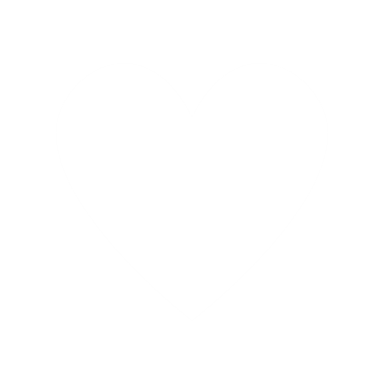 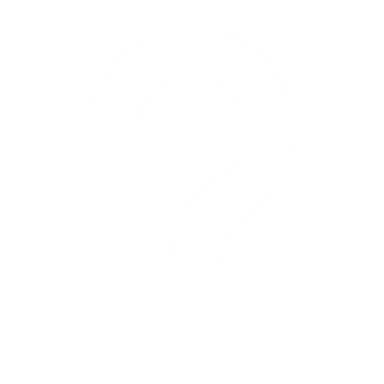 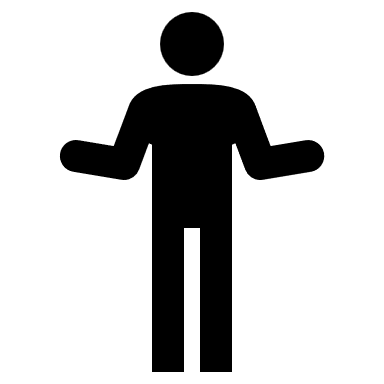 